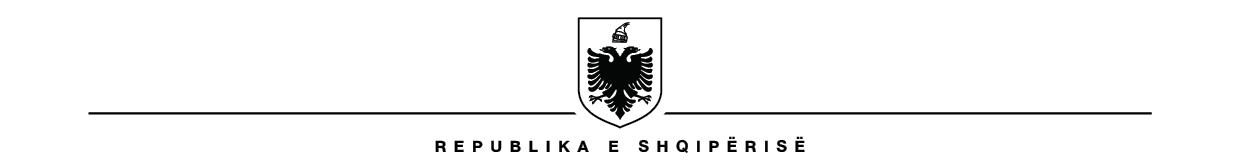                                                 BASHKIA GJIROKASTËRNr.______prot.                                                                           Gjirokastër, më___.___.2022Lënda: Relacion për dhënien e titullit “ Qytetar Nderi” për Z. Dhimo Dhima. KËSHILLIT TË BASHKISËKëtu;Të nderuar anëtarë të Këshillit të Bashkisë,Në zbatim të ligjit Nr.139/2015 "Për Vetëqeverisjen Vendore", Neni 54, pika (m) si dhe Ligjit Nr.112/2013 "Për dekoratat, titujt e nderit, medaljet dhe titujt vendorë të nderit”, V.K.M Nr. 861, datë  I0/12/2014 "Për miratimin e rregullave të hollësishme për funksionimin e komisioneve këshillimorë për dhënien e medaljeve dhe titujve vendorë të nderit”, pasi shqyrtova  kërkesën e ardhur nga Drejtoria e Kulturës , si dhe matërialin e paraqitur nga Komisioni Vendor për dhënien e titujve të nderit  po ju drejtohem për nderimin e figurës së  Z. Dhimo Dhima (pas vdekjes), regjizorit të talentuar të Estradës së Qytetit të Gjirokastrës  i cili ka vendosur në skenën e teatrit si regjizor dhe actor me dhjetra vepra . Në veprën e tij spikati me libretet për estradë si skce, parodi e monologje me të cilat Estrada e Qytetit është përfaqësuar denjësisht .Për aktivitetin e tij është vlerësuar nga Kuvendi Popullor me titullin e lartë “Naim Frashëri”. Duke  ju falënderuar për bashkëpunimin,                                                                                             KRYETAR                                                                                                 Flamur   Golemi                                                         